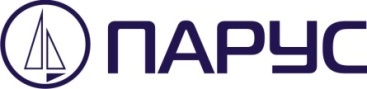 Автономная некоммерческая организациядополнительного профессионального образования «Парус»Материально-техническое обеспечениеСведения о(об)Информация12Оборудованных учебных кабинетах3 учебных класса оборудованных мультимедийным проектором с возможностью демонстрации презентаций и учебных видеофильмов и ноутбуками обучающихся с возможностью выхода в сеть ИнтернетОбучающе-контролирующая система «ОЛИМПОКС»Объектах для проведения практических занятияхУчебно-тренировочный стенд для проведения и обучения и отработки работниками практических навыков безопасного производства работ на высоте «ОФИС-2»Тренажёр сердечно-лёгочной и мозговой реанимации пружинно-механический с индикацией правильности выполнения действий, тестовыми режимами и интерактивной анимационной компьютерной программойТ12К «Максим III-01» (манекен)Доступе к информационным системам и информационно-телекоммуникационным сетямИнформационно-правовая система «ГАРАНТ»Об электронных образовательных ресурсах, к которым обеспечивается доступ обучающихся Система дистанционного (электронного) обучения «Тестсмарт»